EXHIBIT 19.2Thank-You Letter, The Center for the Victims of TortureThank you! 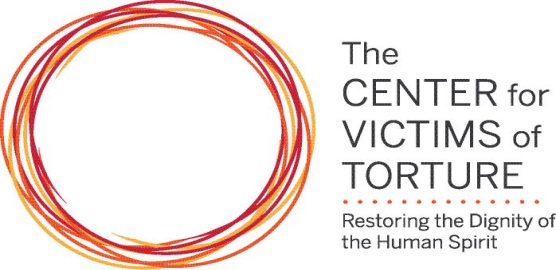 December 2, 2011 Mr. Bill RehmMs. Joanne Ruby########################Dear Mr. Rehm and Ms. RubyThank you for your gift of $100.00 to the Center for Victims of Torture, which we received on November 29, 2011. Your support is especially helpful now as we come to the end of 2011 and begin to implement our new plans for 2012.This past year-in countries all around the world-CVT helped thousands of clients to rebuild lives devastated by torture. Your partnership made this possible.As you may know, in 2011 CVT significantly expanded our work in the Dadaab refugee camps in Kenya, where conditions are especially dire for refugees fleeing Somalia. These camps were originally built to house 90,000 refugees, but are now home to more than 450,000 men, women, and children-including thousands of the torture survivors now receiving care from CVT.And, for more than 26 years we’ve extended care to torture survivors living in Minnesota. This year we’ve helped over 250 clients and more than 500 family members from 42 countries rebuilt their lives. We’ve also developed a new initiative, Healing in Partnership, to help hundreds of arriving refugees who endure mental health symptoms as a result of torture and war-related traumas. By using culturally adapted mental health screening tools, refugees needing mental health care are identified and directed to the best resources within the community.Thank you again for your continuing and generous support, which makes this work possible.With warm regards,Douglas A. JohnsonExecutive DirectorContributions to the Center for Victims of Torture are Tax-deductible. No goods or services were provided in return for this gift. Please keep this letter for your tax records.649 DAYTON AVENUE ST.PAUL, MN 55104   TELEPHONE 1.877.265.8775  FAX 612.436.2600  www.cvt.orgDoes your employer match your contributions to the Center for Victims of Torture?Your contribution to CVT may accomplish even more if your company or organization matches contributions by you and other employees. Some of the many corporations that match gifts to CVT are listed below.AIGAlliant Techsystems, Inc.Altria Group, Inc.American Express FoundationAmgen FoundationAspectBP Foundation, Inc.Briggs and Morgan, LLPBurlington Northern Santa Fe FoundationCardinal Health FoundationThe Clorox Company FoundationCommunity Solutions Fund The Di Salvo Ericson groupDorsey and Whitney FoundationEquifax FoundationFair IsaacFollettGMAC-RFCHallenland lewis Nilan & Johnson LLPInsurance Services Office, Inc.JP Morgan Chase FoundationThrivent Financial Mal Warwick AssociatesMasterCard InternationalThe May Department Stores CompanyMcKnight foundationMcMaster-CarrThe Meredith Corporation FoundationMetris FoundationMicrosoftMoody’s FoundationNokiaNuveen Investments, LLCOswald Family FoundationThe Pew Charitable Trusts Pfizer FoundationSam’s Club FoundationSchatz Group GMAC Real EstateStar Tribune Foundation Thompson WestTycoU.S. BancorpW.K. Kellogg FoundationXcel Energy FoundationCheck with your personnel department or human resources manager to find out if your company will match your gifts to CVT.We use your contributions wisely! We are proud that 91 cents of every dollar contributed goes directly to programs and projects that benefit torture survivors. The Center for Victims of Torture meets all the requirements of The American Institute of Philanthropy and Charities Council.You may visit our website, www.cvt.org, to view our annual report and financial statements. You may also request a free copy of our audited financial reports by writing us at 649 Dayton Avenue, St. Paul, MN 55104.The Center for Victims of Torture can be found under Human/Civil Rights organizations in the Combines Federal Campaign, Number 11943.